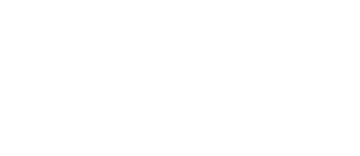 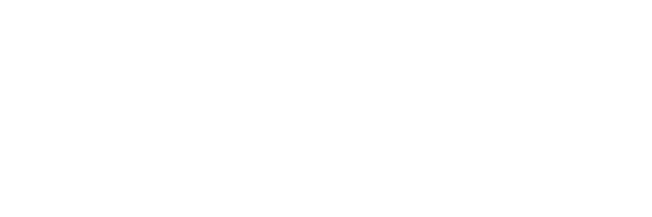 Please send electronic copy of your application to hpi@dal.ca